Познавательно - творческий проект в средней группе детского сада«Праздник Светлой Пасхи»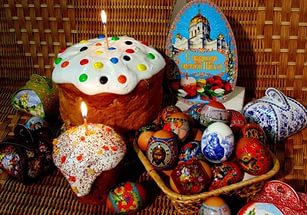 Подготовила и провела: воспитатель первой квалификационной категории Моржухина Н.И.Ярославль, 2016Место проведения: детский сад №225 г. Ярославля.Автор проекта: Моржухина Н.И.Тема проекта: «Праздник светлой Пасхи».Вид проекта: краткосрочный, групповой, информационный, творческий.Цель проекта: приобщение дошкольников к национальной культуре, посредством формирования интереса к традициям празднования христианского праздника «Пасха. Задачи:Образовательные:формирование представлений детей об обычаях, традициях  празднования праздника Пасхи;формирование интереса детей к православному смыслу празднования Пасхи; формирование представлений о произведениях искусства, посвященных празднику Пасхи;формирование умения играть в народные игры, традиционно проводимыми в период празднования Пасхи;формирование интереса к русской национальной культуре у детей, воспитывающихся в семьях с иными национальными и религиозными взглядами, как к окружающей действительности, как к объекту изучения, как средству развития толерантности.Развивающие:развивать интерес к русской национальной культуре; развивать познавательные интересы, в том числе творческое мышление; развивать творческие умения необходимые в декоративно- прикладном искусстве;Воспитательные: воспитывать патриотические чувства к традициям русского народа;Всем известно, что впечатления детства глубоки, неизгладимы в памяти человека. Народная культура является действенным средством познавательного, нравственного и эстетического развития детей. Русский народ не должен терять своего нравственного авторитета. Мы не должны забывать о своем культурном прошлом. Знакомя детей с народными обрядовыми праздниками, тем самым приобщаем их к общечеловеческим нравственным ценностям. Общение с народной культурой облагораживает, делает человека мягким, чутким, добрым, мудрым.Пасха – самый радостный и большой праздник христиан. Ликует природа, все вокруг оживает и цветет. Празднование Пасхи стало уже традицией. Но дети недостаточно имеют представления об этом празднике, о росписи пасхальных яиц и старинных играх-забавах с пасхальными яйцамиНе секрет, что нам приходится заново учиться праздновать традиционные праздники. Когда-то традиции передавались в семье из поколения в поколение – «из уст в уста», «от сердца к сердцу». Народные праздники знакомят детей с существующими традициями и обычаями русского народа, помогают донести до ребенка высокие нравственные идеалы. Мы, взрослые должны познакомить детей с историей нашей Родины, научить пользоваться богатством культурных традиций.Ожидаемые результаты:Развитие интереса  детей к народному православному празднику Пасхе.Вовлечение родителей в педагогический процесс, укрепление заинтересованности родителей в сотрудничестве с воспитателем.Развитие художественного творчества, эстетического восприятия.Выход проекта с использованием результатов продуктивной деятельности.Сроки и этапы реализации: Проект рассчитан на неделю (25.04-29.04.2016г.) и включает следующие этапы:1. Подготовительный этап (включает в себя диагностику детей).2. Планирование деятельности всех участников программы.3. Реализация проекта 4. Анализ результатов проделанной работы, подведение итогов реализации проектаПеречень основных мероприятий:дидактическая игра;пальчиковая гимнастика;беседа;физкультминутки;коллективное творчество.Исполнители проекта: дети, воспитатели, родителиЭтапы реализации проектаПодготовительный этап:Для педагога:определение темы, целей и задач, содержания проекта, прогнозирование результата;выяснение возможностей, средств, необходимых для реализации проекта, определение содержания, длительности проекта и участия в нем родителей; изучение методической литературы по данной теме; выявление уровня представлений детей о празднике Пасха.Для детей:вживание детей в игровую ситуацию.Для родителей:оказание помощи в создании папки-передвижки «Пасхальные традиции».  II.	Основной этап реализации проекта:III. Заключительный этапДля педагога: подведение итогов и анализ деятельности;обсуждение перспектив развития;организация выставок детских работ: конкурс рисунков «Пасхальное яичко», выставка поделок «Светлая Пасха», мини-проекты «Как мы дома празднуем Пасху»;трансляция опыта работы по данной теме на сайте МДОУ «Детский сад №225»Для детей:коллективное творчество как результат проектной деятельности.участие в конкурсах «Светлая Пасха».Для родителей:участие родителей в анкетировании «Удовлетворенность родителей качеством оказания образовательной услуги по данной теме» (для определения результативности работы).ЗаключениеВсе запланированные этапы и мероприятия проекта были выполнены.Все воспитанники приняли участие в проектной деятельности.Организованы выставки детских работ: конкурс рисунков «Пасхальное яичко»,выставка поделок «Светлая Пасха», мини-проекты «Как мы дома празднуем Пасху»Опыт работы по данной теме размещён на сайте МДОУ «Детский сад №225».Для определения результативности работы было проведено анкетирование среди родителей «Удовлетворенность родителей качеством оказания образовательной услуги по данной теме».Проанализировав анкеты, можно сделать вывод, что удовлетворенность родителей составила 100 %. Родители отмечают большую активность детей, желание рисовать, создавать мини проекты. Так же дети с большим удовольствием рассказывают о том, что узнали нового в детском саду. Родители полностью поддерживают возможность дальнейшего продолжения проекта.Литература«Библия для детей» – издательство «Паломникъ»  2007 г.Князева О. Л., Маханёва М. Д. "Приобщение детей к истокам русской народной культуры": Программа. Учебно-методическое пособие. - 2-е., перераб. и доп. - СПб: Детство-Пресс, 2010.Праздник праздников. Специальный выпуск альманаха «Молодёжная эстрада» №1/ Сост. Г.Е. Левкодимова; художник И.Машков. – М.: Молодая  гвардия, 1993.Русское народное творчество и обрядовые праздники в детском саду: конспекты занятий и сценарии праздников/Владимирский областной институт усовершенствования учителей. – Владимир, 1995.http://www.infoniac.ru/news/Kak-krasit-yaica-na-Pashu.htmlhttp://eliseyka.ru/kak-rasskazat-detyam-o-pasxe/http://palomnic.org/oh/poet/pasha/http://mosmama.ru/782-chto-rasskazat-rebenku-o-pasxe.htmlhttp://vozrosdenie.ru/archives/2627http://nsportal.ru/detskii-sad/raznoe/pasha-v-detskom-saduДень неделиДеятельность детейВзаимодействие с родителямиПонедельник- Интегрированное занятие «Праздник Пасха» (приложение 8)- Стихи о празднике Пасха: «Христос Воскрес!» А.Майков. (приложение 4)- Игра «Перенеси яйцо в ложке» (приложение 3)Консультация «Воспитание детей через приобщение к народной культуре» (приложение 7)Вторник- Интегрированное занятие «Расписные яйца» (приложение 9)- Чтение х.л. «Первое  красное яичко». Г.Е.Левкодимова. - Игры драматизации по сказкам «Курочка Ряба», «Цыплёнок».- Знакомство с пословицами, поговорками и приметами на Пасху. (приложение 5)Конкурс рисунков «Пасхальное яичко»(приложение 13)Среда- Интегрированное занятие «Праздничные традиции»  (приложение 10)- Чтение пасхальной сказки «Красная шапочка» в обработке.- Сценарий развлечения  «Курочка Ряба» (приложение 6)- Пасхальная игра «Прятание яиц» (приложение 3)Выставка поделок «Светлая Пасха» (приложение 14)Четверг- Интегрированное занятие «Праздничный кулич» (приложение 11)- Пасхальные игры «Катание яиц» (приложение 3) - Сюжетно-ролевая игра «Семья», сюжет в чистый четверг готовим дом к празднику Пасхи.- Игра "Колумбово яйцо" (приложение 1)Мини-проект «Как мы дома празднуем Пасху» (приложение 15)Пятница- Интегрированное занятие «Пасхальный сувенир» (приложение 12)- Игры-эксперименты: «Яйцо в бутылке», «Сырое или вареное» (приложение 2)- Чтение х.л. «Легенда о христовом жаворонке» Л.Зилов.- Инсценировка «Печём куличи».Составление рассказов «Как мы дома праздновали Пасху? »